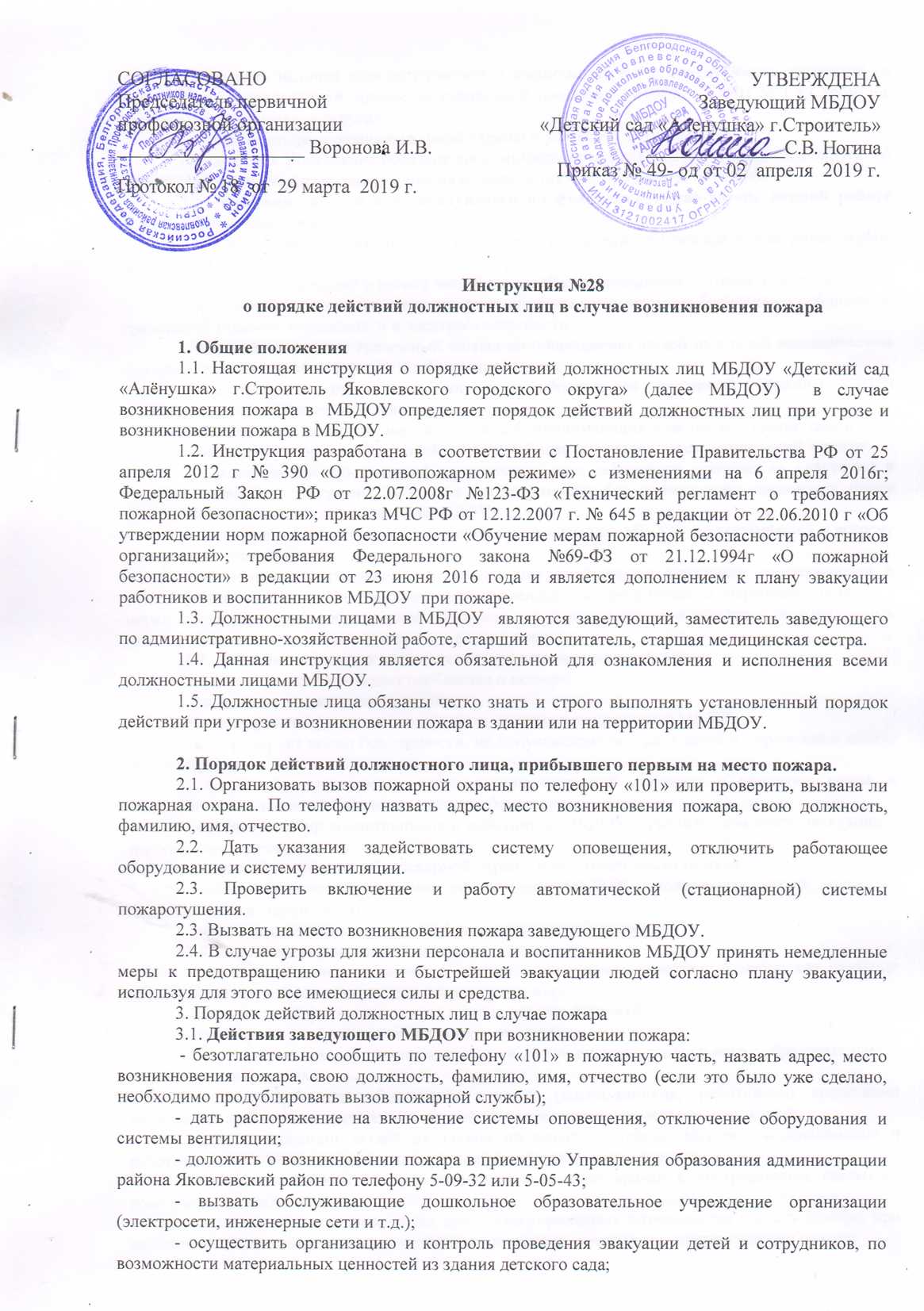 - проверить наличие всех сотрудников и воспитанников (по списку) после эвакуации на месте сбора – определенной заранее эвакуационной площадке - МБОУ  «СОШ № 1 г.Строитель Яковлевского городского округа»;- встречает подразделения пожарной охраны и указывает место пожара; - доложить в Управление образования администрации Яковлевского городского округа  об итогах эвакуации, об организации тушения пожара, а также о причиненном ущербе. 3.2. Действия заместителя заведующего по административно-хозяйственной работе при возникновении пожара: - при необходимости дублирует сообщение о возникновении пожара в пожарную охрану по телефону «101». - проверить включение и работу автоматической (стационарной) системы пожаротушения; - организует отключение электроэнергии, системы вентиляции и обеспечивает соблюдение требований техники безопасности и электробезопасности; - задействует единый тревожный сигнал по оповещению людей на случай возникновения пожара, начинает эвакуацию детей и работников; - осуществляет руководство членами добровольной пожарной дружины (ДПД) непосредственно по тушению пожара; - обеспечивает защиту и эвакуацию людей, принимающих участие в тушении пожара, из зон возможных обрушений конструкций, поражений электрическим током, отравлений, ожогов. - удаляет за пределы опасной зоны пожара всех работников, которые не участвуют в тушении пожара и эвакуации. В случае необходимости без промедления организует поиск пропавших воспитанников и сотрудников ДОУ;- организует освобождение подъездных путей к зданию МБДОУ от автомобилей и встречу пожарных подразделений; - докладывает непосредственно начальнику прибывшего пожарного подразделения о сложившейся обстановке на пожаре, эвакуированных воспитанниках и персонале, принятых мерах, задействованной добровольной пожарной дружине для тушения пожара, о блокированных огнем и дымом выходах и поступает в его распоряжение. 3.3. Действия старшего воспитателя при возникновении пожара: - принимает и подтверждает сообщение о пожаре; - оповещает о пожаре сотрудников;- организует эвакуацию воспитанников из здания (территории) МБДОУ; - контролирует посты безопасности, не допускающие возврата детей и персонала в здание детского сада; - докладывает начальнику добровольной пожарной дружины о принятых мерах и действует по его указанию, в зависимости от обстановки; - организует сбор воспитанников и работников МБДОУ в условленном месте эвакуации – эвакуационной площадке; - встречает подразделения пожарной охраны и указывает место пожара; - докладывает непосредственно заведующему МБДОУ о ходе и результатах эвакуации людей из здания (территории); - при отсутствии начальника ДПД выполняет его обязанности. 3.4. Действия медицинской сестры: - после получения сообщения о пожаре комплектует оперативный набор для оказания первой медицинской помощи пострадавшим при пожаре;- вызывает скорую медицинскую помощь по телефону «103»;- участвует в эвакуации воспитанников из здания;- организует сверку воспитанников и сотрудников дошкольного образовательного учреждения по спискам; - при задымлении обеспечивает людей (воспитанников, работников) средствами индивидуальной защиты дыхательных путей (респираторами, марлевыми повязками);- после эвакуации людей из здания проверяет состояние здоровья воспитанников и работников, при необходимости оказывает первую медицинскую помощь;- встречает машины «скорой помощи», провожает врачей к пострадавшим, оказывает помощь в госпитализации;- при отсутствии пострадавших среди эвакуированных возвращается к месту пожара, при необходимости оказывает первую медицинскую помощь пострадавшим при тушении пожара.